March 1, 2018Dear Sir/Madam:Whether you are in business, industry or an organization, you have been involved in one way or another with the education of Alberta youth. November 22-24, 2018, teachers, along with school and district administrators from across Alberta will gather at the Sheraton Hotel and Conference Centre for the annual Career and Technology Education Council Conference (CTEC). As a venue for the professional development of Career and Technology Foundations (CTF) (GR.5-9) and Career and Technology Studies’ (CTS) (GR. 10-12) educators have an opportunity to learn new skills, gather new information, share successes, collaborate and network with colleagues from across Alberta that will enrich student learning, engagement and health and safety best practices in trades, technology and occupations across all sectors of the economy. In order to provide background regarding these CTF and CTS programs within our schools, excerpts from the Alberta Education web-site are included as summary at the end.We believe that providing CTEC teachers with direct contact to business, industry and various organization stakeholders allows teachers to share their knowledge and relevant experiences with their students, to create dynamic, authentic, learning environments. This is also an event where, historically, the Alberta government through Alberta Education introduces new initiatives and potential career or apprenticeship pathways.We are seeking the support of our business, industry and organization stakeholders to ensure that this event is successful and to ensure teaching staff and administrators are current in occupational tools, equipment, trends, training and health and safety best practice. The CTEC Council is seeking your support through financial sponsorship and would also welcome your support through, speaker proposals, workshops, and/or exhibitor displays. Fiscal restrictions often make it challenging for school jurisdiction staff to participate at professional development opportunity events and conferences. Although your support of this endeavour is not limited to financial sponsorship, the following table outlines the sponsorship tiers for your reference. You will also note examples of possible recognition levels; of which we welcome your input.*In addition we would be pleased to include any of your promotional material for your business/ industry/organization in the CTEC delegate bags. I encourage you to consider supporting this worthwhile educational endeavour that will definitely impact student and teacher learning across the province. In addition, the promotion of careers in the skilled trades and technologies as a viable and rewarding option will be highlighted throughout the three-day event. I look forward to your collaboration as an important stakeholder in this conference. Please visit our website at ctec.teachers.ab.ca for CTEC conference details. Should you require further information or clarification, I can be reached at the contact data provided below. Thank you for your time and consideration.Sincerely,Tim Kilburn
President
CTEC Council
780-799-5735President@ctecalberta.ca Excerpts from the Alberta Education web-site - CTF and CTS programs: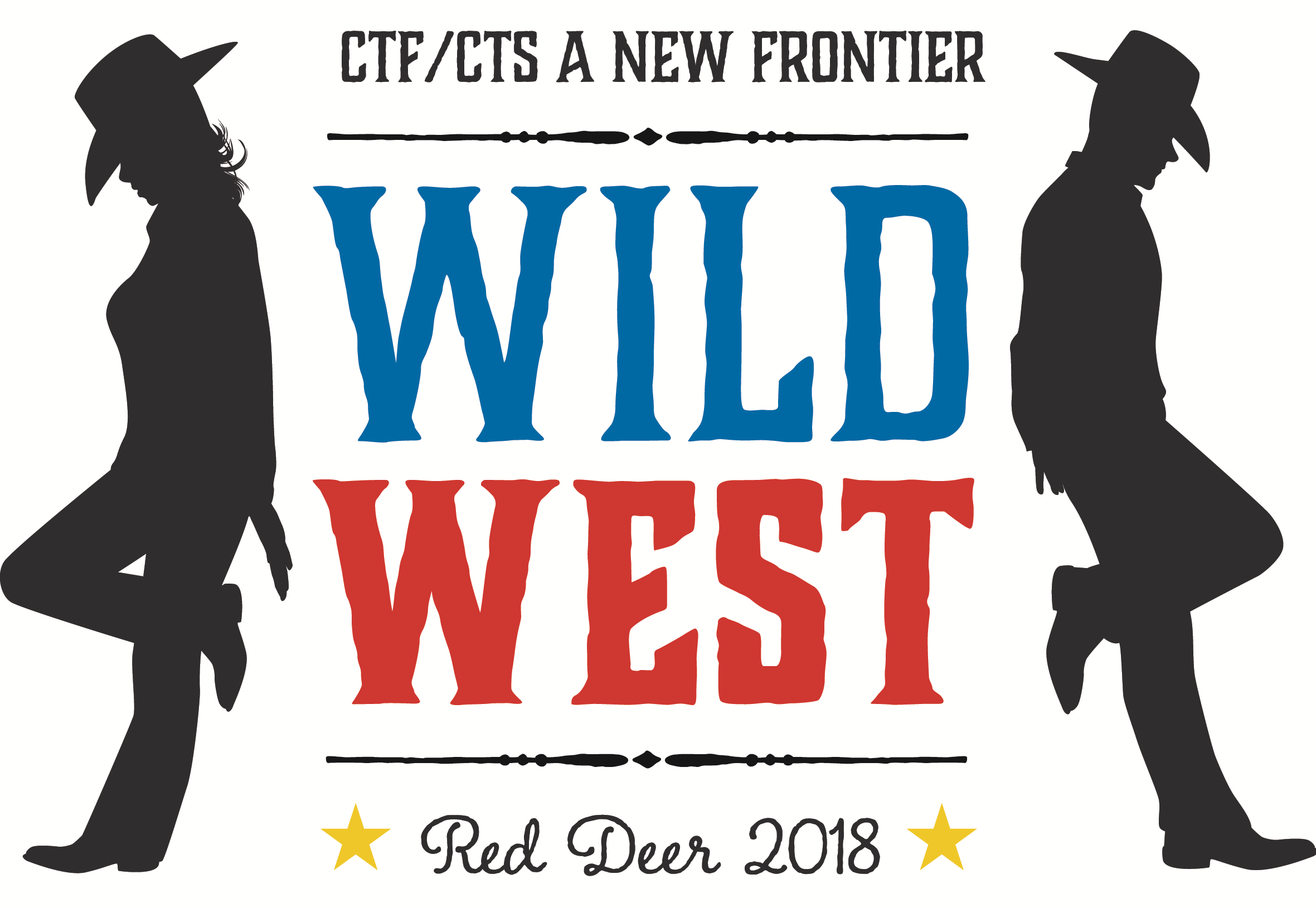 SPONSORSHIP RESPONSE FORM 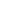 Please email completed form to: President@ctecalberta.ca*In addition we would be pleased to include any of your promotional material for your business/ industry/organization in the CTEC delegate bags. On behalf of our CTEC membership, I would like to thank you for your support!Tim Kilburn
President
CTEC Council
780-799-5735President@ctecalberta.caLEVELTITLEAMOUNTUP TO:SPONSORSHIPCATEGORYRECOGNITIONIn return for your sponsorship, we are pleased to offer the following:Friends of CTECFriends of CTECUp to $500General Sponsorship/Delegate BagsYour business/ industry/ organization name displayed/ Verbal (MC)/ WebsiteBronzeBuilder$501 - 750General Sponsorship/
Door PrizesYour business/ industry/ organization name displayed/ Verbal (MC)/ Website/ Donor Board mention (anything over $695 also receives a vendor table)SilverApprentice$751 - 1000General Sponsorship/Coffee Breaks/ Delegate BagsYour business/ industry/ organization name displayed / Verbal/ Website/ Small cell on Donor Board/Free vendor tableGoldJourneyman$1001 - 5000General Sponsorship/ Session (s)/ Local Transportation/ Audio VisualYour business/ industry/ organization name displayed/ Verbal/ Web-site/ Medium cell on Donor Board/Free vendor tablePlatinumMaster$5001 - 10,000General Sponsorship/ Session (s)/Breakfast/ Lunch/ Dinner/ Thursday Evening ReceptionYour business/ industry/ organization name displayed/ Verbal/ Web-site/ Large cell on Donor Board/Free vendor tableDiamondRed Seal$10, 001 - 20,000General Sponsorship/ Session (s)/Breakfast/ Lunch/ Dinner/ Friday Evening Gala/Your business/ industry/ organization name displayed/ Verbal/ Web-site/ Extra-large cell on Donor Board/ Reference and Logo on all online conference promotional material.Free vendor tableCareer and Technology Foundations (CTF) is a new and unique curriculum based on Career and Technology Studies (CTS). Career exploration is incorporated in both the CTF curriculum and the CTS courses to encourage students to make connections between areas of interest and skill development in various occupational areas. CTF is designed to allow students in grades 5 to 9 to explore their interests, passions and skills while making personal connections to career possibilities through meaningful learning experiences made possible through engaging challenges based on the occupational areas. CTS is designed to develop skills that students in grades 10 to12 can apply in their daily lives when preparing for entry into the workplace or for further learning opportunities.The occupational areas are grouped into occupational clusters, which are groupings of courses that focus on attitudes, skills and knowledge related to specific work areas. CTF uses the same occupational clusters as CTS but the names of the clusters have been simplified to: Business, Communication, Human Services, Resources and Technology.(SOURCE: https://education.alberta.ca/career-and-technology-foundations/) Career and Technology Studies (CTS) is a complementary program designed for Alberta's secondary school students. As a program of choice, CTS offers all students important learning opportunities to:• develop skills that can be applied in their daily lives, now and in the future.• refine career-planning skills.• develop technology-related skills.• enhance employability skills.• apply and reinforce learnings developed in other subject areas.• prepare for transition into adult roles in the family, community, workplace and/or further education.The course structure of CTS enables schools to design unique programs that meet the needs of students and take advantage of community resources. Developed across levels rather than grades, CTS has multiple entry points and provides secondary students with access to a common curriculum. As a competency-based curriculum, CTS recognizes prior learning from formal schooling and personal initiatives.”CTS courses are grouped in clusters that correlate with occupational areas within the National Occupational classification system. There are currently 28 occupational areas offered within the CTS course options and after consultation with industry and cooperation with the Alberta Government, CTS has introduced twenty apprenticeship pathways.(SOURCE: https://education.alberta.ca/career-and-technology-studies/programs-of-study/) Business, Administration, Finance & Information Technology (BIT)Health, Recreation&Human Services (HRH)Media, Design&Communication Arts(MDC)Natural Resources(NAT)Trades, Manufacturing&Transportation (TMT)Computing Science (CSE)Enterprise and Innovation (ENT)Financial Management (FIN)Information Processing (INF)Management & Marketing (MAM) Networking (NET) Community Care Services (CCS)Cosmetology (COS)Community Care Services (CCFoods (FOD)Health Care Aide (HCA)Health Care Services (HCS)Human and Social Services (HSS)Community Care Services (CCS)Recreation Leadership (REC)Tourism (TOU)Communication Technology (COM)Design Studies (DES)Design Studies (DES)Agriculture (AGR)Environmental Stewardship (ENS)Forestry (FOR)Primary Resources (PRS)Wildlife (WLD)Construction (CON)Electro-Technologies (ELT)Fabrication (FAB)Logistics (LOG)Mechanics (MEC)5th Class Power Engineering (PEN)Sponsor Information (for display purposes)Sponsor Information (for display purposes)Sponsor Information (for display purposes)Sponsor Information (for display purposes)Name(s): Business/Industry/Organization:Address:Phone (Business):(     )      Phone (cell):(     )     Fax:(     )      Email:Sponsorship Amount:Session Speaker?      Please also complete a Speaker form.      Please also complete a Speaker form.      Please also complete a Speaker form.Delegate Bag Items?      We anticipate 200 delegates.      We anticipate 200 delegates.      We anticipate 200 delegates.Date: